БОЙОРОК                                                                           РАСПОРЯЖЕНИЕ         «02» февраль 2015 й                      № 7 р                        «02»  февраля  2015 г  В целях обеспечения пожарной безопасности  на территории сельского поселения Старотумбагушевский сельсовет и усилению мер по предупреждению пожаров и гибели людей в 2015 году:  1. Необходимо продолжить проведение предупредительно-профилактических мероприятий в области пожарной безопасности, в том числе:- обеспечение объектов первичными средствами пожаротушения, беспрепятственного подъезда к водоисточникам; -  активизация разъяснительной работы среди населения;- проводить подворный обход неблагополучных семей и граждан, находящихся в трудной жизненной ситуации, с проведением противопожарных инструктажей;- содержать пожарную технику (мотопомпа, пожарный гидрант) в исправном состоянии.2.Утвердить прилагаемый план мероприятий по обеспечению пожарной безопасности на территории сельского поселения  в 2015 году (приложение №1)3.Контроль за выполнением данного распоряжения оставляю за собой.Глава сельского поселения                                               И.Х. БадамшинПриложение №1к  распоряжению №7 от 02.02.2015 годаПЛАН мероприятий по обеспечению пожарной безопасности на территории сельского поселения Старотумбагушевский сельсовет муниципального района Шаранский район Республики Башкортостан в 2015 годуУправляющий делами                                     О.И. Атнагузина                        БАШҚОРТОСТАН РЕСПУБЛИКАҺЫ                      ШАРАН РАЙОНЫ МУНИЦИПАЛЬ РАЙОНЫ                           ИСКЕ ТОМБАҒОШ АУЫЛ СОВЕТЫ                        АУЫЛ БИЛӘМӘҺЕ ХАКИМИӘТЕ           Иске Томбағош ауылы, тел.(34769) 2-47-19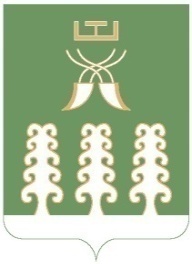                     РЕСПУБЛИКА БАШКОРТОСТАН        МУНИЦИПАЛЬНЫЙ РАЙОН ШАРАНСКИЙ РАЙОН          АДМИНИСТРАЦИЯ  СЕЛЬСКОГО ПОСЕЛЕНИЯ              СТАРОТУМБАГУШЕВСКИЙ СЕЛЬСОВЕТ с. Старотумбагушево, тел.(34769) 2-47-19№п/пНаименование мероприятияСрок исполненияИсполнители 1Пройти обучение  по программе пожарно-технического минимумаI полугодие Глава сельского поселения2Организация работы направленной на проведение профилактических мероприятий в жилищном фонде населенных пунктов и обучения населения мерам пожарной безопасности в ходе проведения сходов (собраний) граждан, подворного обходаВ течение года Глава сельского поселения, старосты деревень3Проведение проверок технического состояния противопожарного водоснабжения на территории населенных пунктов 2 раза в годГлава сельского поселения, старосты деревень 4Принятие мер по организации своевременного ремонта неисправных пожарных гидрантов, водоемов, водонапорных башен, обеспечение подъезда к ним, их утепления, очистки от снега и льда в зимнее времяВ течение годаГлава сельского поселения, старосты деревень5Проведение смотра пожарной (приспособленной), водовозной техники сельских поселений, предприятий и организацийАпрельГлава сельского поселения, старосты деревень6Принятие мер по содержанию пожарных гидрантов и мотопомпы  в исправном состоянии, В течение годаГлава сельского поселения, старосты деревень7Закрепление за каждой мотопомпой обученных мотористов, доукомплектование рукавами и стволами, определение порядка доставки к месту пожара                                                                                                                                                                                                                                      I кварталГлава сельского поселения, 8Корректировка списков добровольных пожарных команд (дружин), многодетных и неблагополучных семей, лиц, злоупотребляющих спиртными напитками, одиноких престарелых, тяжелобольных граждан и инвалидов, списков ветхих и заброшенных строений до 10 февраляУправляющий делами администрации сельского поселения 9Оказание необходимой помощи (в пределах средств, выделяемых на обслуживание граждан пожилого возраста и инвалидов, многодетных семей) в ремонте печей и электропроводки, эксплуатирующихся в пожароопасном состоянии В течение годаГлава сельского поселения, 10Заблаговременная подготовка на территории сельского поселения пункта временного размещения пострадавшего населения при пожареI кварталГлава сельского поселения, 11Организация работы по устранению нарушений, выявленных в ходе проведения надзорных мероприятийВ течение годаГлава сельского поселения, 12Проведение занятий с детьми по соблюдению мер пожарной безопасностиВ течение годаМБОУ ООШ д.Старотумбагушево и НОШ д.Темяково 13Приобретение и установка уголков пожарной безопасности I полугодиеГлава сельского поселения,20Изготовление и распространение среди населения листовок и памяток по соблюдению пожарной безопасности в быту, при эксплуатации печей, газо- и электрооборудования, их размещение на информационных стендахВ течение годаГлава сельского поселения, старосты деревень